Name: _________________________                  Decimal Computation Study GuidePart 1. Questions 1-4 relate to the table below. CURE each word problem. 1. Piper goes to Old Navy and purchases a scarf, two dresses, and a pair of sunglasses. She has $300.00 to spend. What is her total cost? How much money will be leftover from her purchases?Answer: ______________2. How much will 12 dress/suits cost?Answer: ______________3. How many scarfs can you buy for the cost of a dress/suit?Answer: ______________4. Kate has $50.00 to purchase gloves. What is the greatest number of gloves she can purchase with the money she has? Answer: __________Part 2: Show all work. Make sure your answer makes sense. 5.    271 x 0.028  = __________________    6.   323.92  5 = _____________________7.   31.5   0.005 = ____________________       8.    657 x 1.04 = ___________________9.  4.326 + 11.7 = ____________________	10.    23  – 11.2 = ___________________Part 3 Review11. GCF( 24, 28) = _______      				12. LCM ( 4, 6 ) = _______        13. (  )3  = ______               14.   25 = ______	15.   1      ÷      =  _____________                                                    16. and 17. Evaluate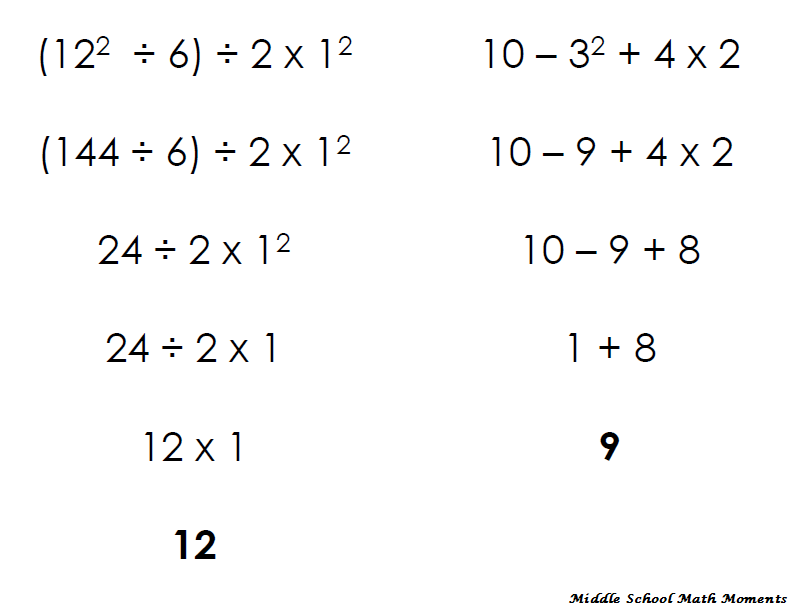 Old Navy’s Big SaleOld Navy’s Big SaleOld Navy’s Big SaleOld Navy’s Big SaleOld Navy’s Big SaleItemScarf Dress/ SuitPair of SunglassesPair of GlovesCost$5.72$43.35$10.99$11.74